Сумська міська радаВиконавчий комітетРІШЕННЯвід   19.03.2021     №   146м. СумиЗаслухавши інформацію начальника відділу організаційно-кадрової роботи Сумської міської ради Антоненка А.Г. про хід виконання Програми «Фінансове забезпечення відзначення на території Сумської міської територіальної громади державних, професійних свят, ювілейних дат та інших подій на 2020-2022 роки», затвердженої рішенням Сумської міської ради від 18 грудня 2019 року № 6106-МР (зі змінами), за 2020 рік, керуючись пунктом 1 частини другої статті 52 Закону України «Про місцеве самоврядування в Україні», виконавчий комітет Сумської міської ради ВИРІШИВ:	1. Схвалити та внести на розгляд Сумської міської ради питання «Про хід виконання Програми «Фінансове забезпечення відзначення на території Сумської міської територіальної громади державних, професійних свят, ювілейних дат та інших подій на 2020-2022 роки», затвердженої рішенням Сумської міської ради від 18 грудня 2019 року № 6106-МР (зі змінами), за 2020 рік» (додається).2. Доручити відділу організаційно-кадрової роботи (Антоненко А.Г.) підготувати відповідний проєкт рішення на розгляд Сумської міської ради.3. Контроль за виконанням даного рішення покласти на керуючого справами виконавчого комітету Павлик Ю.А.Міський голова								О.М. ЛисенкоАнтоненко 700-564Розіслати: Павлик Ю.А., Антоненку А.Г., Божко Н.Г., Моші Л.В.Рішення доопрацьовано і вичитано, текст відповідає оригіналу прийнятого рішення та вимогам статей 6-9 Закону України «Про доступ до публічної інформації» та Закону України «Про захист персональних даних».					Проект рішення виконавчого комітету Сумської міської ради «Про внесення пропозицій Сумській міській раді щодо розгляду питання «Про хід виконання Програми «Фінансове забезпечення відзначення на території Сумської міської територіальної громади державних, професійних свят, ювілейних дат та інших подій на 2020-2022 роки», затвердженої рішенням Сумської міської ради від 18 грудня 2019 року № 6106-МР (зі змінами), за 2020 рік» завізували:22.03.2021Додаток до рішення виконавчого комітетувід 			№ Інформаціяпро хід виконання Програми «Фінансове забезпечення відзначення на території Сумської міської територіальної громади державних, професійних свят, ювілейних дат та інших подій на 2020-2022 роки», затвердженої рішенням Сумської міської ради від 18 грудня 2019 року № 6106-МР (зі змінами), за 2020 рікПротягом 2020 років вживалися заходи для реалізації Програми «Фінансове забезпечення відзначення на території Сумської міської  територіальної громади державних, професійних свят, ювілейних дат та інших подій на 2020-2022 роки», розробленої відповідно до чинного законодавства і затвердженої рішенням Сумської міської ради від 18 грудня 2019 року             № 6106-МР (зі змінами). Програмою визначено комплекс завдань та заходів, спрямованих на забезпечення відзначення на території міста загальнодержавних, місцевих та професійних свят, вшанування видатних особистостей, відзначення громадян та трудових колективів.Виконання заходів Програми певною мірою дало змогу вирішити питання фінансового забезпечення придбання відзнак Сумської міської ради та міського голови, цінних подарунків, вітальних листівок, квіткової продукції для проведення урочистих заходів.На виконання завдань Програми у 2020 році за рахунок коштів бюджету Сумської міської територіальної громади передбачалося 512,4 тис. грн., профінансовано  236,2 тис. грн., використано 236,2 тис. гривень.Завдання 1. Забезпечення виконання чинного законодавства щодо відзначення державних, професійних свят, ювілейних дат та пам’ятних днів державного, регіонального та місцевого значення.Придбання квіткової продукції для забезпечення покладань квітів.	З метою реалізації державної політики, спрямованої на утвердження незалежності і суверенітету України, формування у громадян високої національної свідомості, почуття гідності та патріотизму протягом 2020 року відбулись покладання квітів під час проведення заходів з нагоди 24 державних свят, пам’ятних дат та скорботних днів. Серед них: День Соборності України,  День вшанування учасників бойових дій на території інших держав, річниця народження Т.Г. Шевченка, Міжнародний день  визволення в’язнів фашистських концтаборів, День Чорнобильської трагедії, День Перемоги над нацизмом у Другій світовій війні, День скорботи, День  Конституції України, День незалежності України, День міста, День партизанської слави,  День захисника України, День визволення України від фашистських загарбників, День Гідності та свободи, День пам’яті жертв голодоморів.З цією метою за кошти Програми придбано квітів на загальну  суму 41,0 тис. гривень.Оплата послуг із забезпечення звукового супроводження заходів.На звукове забезпечення проведення вищезазначених заходів (6,7 годин) протягом звітного періоду використано коштів на загальну суму 7,4 тис. гривень. 1.3. Виготовлення та придбання вітальних листівок, конвертів, виготовлення вкладок.Привітання вітальними листівками керівництва держави, центральних та місцевих органів виконавчої влади, органів місцевого самоврядування було здійснено з нагоди відзначення Дня Перемоги над нацизмом у Другій світовій війні, Нового року та Різдва Христового. Загальна сума витрат на придбання та відправлення вітальних листівок склала 1,4 тис. гривень. 1.4. Виготовлення відеороликів з нагоди державних свят, вшанування видатних осіб та визначних подій в історії міста.З нагоди державних свят, вшанування видатних осіб та визначних подій  в історії міста виготовлено 6 відеороликів (до Дня Перемоги над нацизмом у Другій світовій війні, Дня Незалежності України, Дня міста, 200-річча з дня народження І.Г. Харитоненка, Дня Захисника України, новорічних та різдвяних свят) на суму 74,6 тис. гривень. Завдання 2. Вшанування колективів підприємств,  установ, організацій, працівників, мешканців Сумської міської територіальної громади та інших осіб, які зробили особистий внесок до економічного та соціально-культурного розвитку Сумської міської  територіальної громади та піднесення її іміджу з нагоди державних, професійних свят, ювілейних дат та інших подій.Сумською міською радою та її виконавчим комітетом засновано ряд заохочувальних відзнак, якими нагороджуються громадяни та трудові колективи підприємств, установ і організацій, за заслуги у забезпеченні реалізації програми соціального і економічного розвитку Сумської міської територіальної громади, проведення заходів щодо додержання законності, прав і свобод громадян, за сумлінну працю, вагомі трудові досягнення у професійній діяльності, активну участь у вихованні підростаючого покоління, миротворчу, благодійну діяльність, а також з нагоди загальнодержавних і загальноміських свят та заходів, професійних свят, пам’ятних, ювілейних, інших дат.З метою відзначення та вшанування громадян, які внесли значний особистий внесок у соціально-економічний та культурний розвиток Сумської міської територіальної громади, за мужність і відвагу при виконанні військового обов’язку та захисті Вітчизни, за вагомі здобутки в галузі освіти, охорони здоров’я, будівництва та розвитку місцевого самоврядування, за благодійну, волонтерську, гуманітарну, наукову і громадську діяльність та з нагоди ювілейних дат, протягом 2020 року нагороджено 636 громадян та 17 колективів підприємств, установ і організацій.У 2020 році 1 особі – Президенту об’єднання «Help Point Sumy» Маріанне Піффаретті (Швейцарська Конфедерація)  присвоєно звання «Почесний громадянин м. Суми» за багаторічну благодійну допомогу комунальним закладам міста Суми, високий професіоналізм, відданість справі, налагодження партнерських стосунків з містом Волен.Церемонія нагородження відбувалась, як правило, під час проведення урочистих заходів, оскільки своєчасне визнання професійної майстерності,  особистого внеску у створення матеріальної та духовної культури сьогодення, підтримка активної життєвої позиції, пошана багаторічної сумлінної праці є важливим стимулом для усвідомлення власної причетності до розбудови та зміцнення економічної, соціальної, культурної, громадської та інших сфер суспільного життя міської громади та подальшого особистісного та професійного розвитку. Традиційним стало привітання ювілярів, відомих людей міста, почесних громадян, військових, волонтерів, представників підприємств, установ, організацій та громадськості міста.Дані щодо нагородження відзнаками Сумської міської ради та міського голови Розподіл вручених протягом 2020 року відзнак по галузям та сферам діяльності виглядає наступним чином:військові, учасники АТО, силові структури – 24,9%,органи державної влади, місцевого самоврядування, депутати – 17,3%,освіта – 10,1%,ветеранські організації – 7,8%,житлово-комунальне господарство – 6,3%,громадська діяльність, волонтерство – 4,8%,промисловість – 4,7%,культура – 4,4%,охорона здоров’я – 4,0%, архітектура та містобудування – 3,8%,фізична культура і спорт – 3,5%,соціальний захист – 2,9%,автомобільний та міський транспорт – 2,6%,побутове, торговельне обслуговування, громадське харчування – 1,5%.підтримка талановитої та обдарованої молоді – 0,9%засоби масової інформації – 0,5%.2.1. Виготовлення та придбання комплектів атрибутів  звання «Почесний громадянин міста Суми».	У 2020 році придбано 1 комплект атрибутів до звання «Почесний громадянин міста Суми» на суму 14,2 тис. гривень.2.2. Виготовлення та придбання комплектів атрибутів  почесної відзнаки «За заслуги перед містом» І, ІІ, ІІІ ступенів.	У 2020 році придбано 50 комплектів  (знак, короб) атрибутів почесної відзнаки «За заслуги перед містом» ІІІ ступеню на суму 22,2 тис. гривень.2.3. Виготовлення та придбання комплектів атрибутів  почесної відзнаки «За майстерність», «Подяка міського голови».Протягом минулого року витрачено 23,8 тис. грн. на виготовлення та придбання 50 комплектів почесної відзнаки «Подяка міського голови».2.4. Придбання бланків грамот, вітальних папок, рамок та плівки для ламінування.	Протягом звітного періоду для забезпечення відзначення було виготовлено та придбано: – 300 бланків «Грамота»,– 100 бланків «Почесна грамота»,– 100 бланків «Подяка»,– 500 рамок на загальну суму 25,0 тис. гривень.2.5. Придбання цінних подарунків. 	Придбано 1 подарунок на суму 2,9 тис. грн. для привітання з днем народження Почесного громадянина м. Суми Голубничого В.С. 2.6. Придбання квітів для нагороджених.	Придбано квітів для привітання 122 нагороджених на загальну суму 6,4 тис. гривень.2.7. Виготовлення та придбання комплектів атрибутів  нагород та відзнак для нагородження учасників бойових дій, волонтерів.З метою вшанування учасників бойових дій придбано 30 медалей «Ветеранська доблесть. Афганістан» на суму 4,6 тис. грн., які вручені під час  святкування 31-річниці виводу військ з Афганістану. З нагоди святкування Дня українського добровольця, Дня захисника України придбані 38 комплектів медалей (медаль «Захисник України», медаль «Патріот України», медаль «Сильному духом», медаль «За патріотизм до України») та прапорів на загальну суму 12,7 тис. гривень. Начальник відділу організаційно-кадрової роботи								А.Г. Антоненко Інформація про хід виконання програми за 2020 рікПрограма «Фінансове забезпечення відзначення на території Сумської міської територіальної громади державних, професійних свят, ювілейних дат та інших подій на 2020-2022 роки» ______________________________________________________________________________________________________________________________________________________________________________________________________________________________________________________________________________________________________________________________________________________________________________________(назва програми)Начальник відділу організаційно-кадрової роботи															А.Г. Антоненко 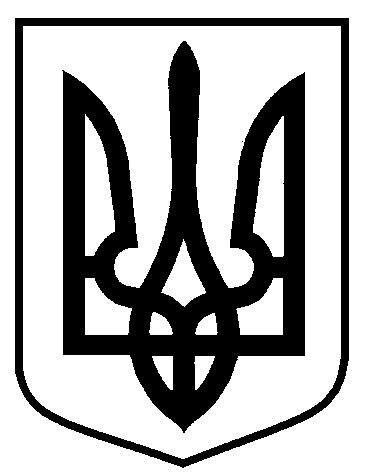 Про внесення пропозицій Сумській міській раді щодо розгляду питання «Про хід виконання Програми «Фінансове забезпечення відзначення на території Сумської міської територіальної громади державних, професійних свят, ювілейних дат та інших подій на 2020-2022 роки», затвердженої рішенням Сумської міської ради від 18 грудня 2019 року № 6106-МР (зі змінами), за 2020 рік»ПосадаПрізвища та ініціали осіб, які завізували проект рішення виконавчого комітету СМР Начальник відділу організаційно –кадрової роботи								А.Г. АнтоненкоНачальник відділу протокольноїроботи та контролю							Л.В. Моша Начальник правового управлінняО.В. ЧайченкоНачальник відділу бухгалтерського облікута звітності, головний бухгалтерО.А. КостенкоДиректор департаменту фінансів,економіки та інвестиційС.А. ЛиповаКеруючий справамивиконавчого комітетуЮ.А. ПавликСекретар Сумської міської радиО.М. РєзнікНачальник відділуорганізаційно-кадрової роботиА.Г. Антоненко Назва відзнакиКількість нагородженихКількість нагородженихКількість нагородженихКількість нагородженихКількість нагородженихКількість нагородженихНазва відзнаки2015 рік2016 рік2017 рік2018 рік2019 рік2020 рікЗвання «Почесний громадянин м. Суми»12(3 колари)12 (1 колар)1 (без колару)2 (1 колар)–1 (1 колар)Почесна відзнака «За заслуги перед містом» І ступеня–2221–Почесна відзнака «За заслуги перед містом» ІІ ступеня372253Почесна відзнака «За заслуги перед містом» ІІІ ступеня26926131813Знак «Подяка міського голови»––44403748Почесна відзнака «За майстерність»33184823422Почесна грамота міського голови537795120155102Грамота міського голови668624686582516396Ордени та медалі учасникам АТО–––6614068Разом 795749904850876653Додаток до інформації про хід виконання Програми «Фінансове забезпечення відзначення на території Сумської міської територіальної громади державних, професійних свят, ювілейних дат та інших подій на 2020-2022 роки», затвердженої рішенням Сумської міської ради від 18 грудня 2019 року № 6106-МР (зі змінами), за 2020 рік1.0200000Виконавчий комітет Сумської міської ради(код ПКВКМБ)найменування головного розпорядника коштів програми2.0210000Виконавчий комітет Сумської міської ради(код ПКВКМБ)найменування відповідального виконавця програми3.0210180Програма «Фінансове забезпечення відзначення на території Сумської міської територіальної громади державних, професійних свят, ювілейних дат та інших подій на 2020-2022 роки», затверджена рішенням Сумської міської ради від 18 грудня 2019 року № 6106-МР (зі змінами)(код ПКВКМБ)Програма «Фінансове забезпечення відзначення на території Сумської міської територіальної громади державних, професійних свят, ювілейних дат та інших подій на 2020-2022 роки», затверджена рішенням Сумської міської ради від 18 грудня 2019 року № 6106-МР (зі змінами)найменування програми, дата і номер рішення міської ради про її затвердженняНайменування завдань програми (у розрізі ПКВКМБ)Планові обсяги фінансування, тис. грн.Планові обсяги фінансування, тис. грн.Планові обсяги фінансування, тис. грн.Планові обсяги фінансування, тис. грн.Планові обсяги фінансування, тис. грн.Фактичні обсяги фінансування, тис. грн.Фактичні обсяги фінансування, тис. грн.Фактичні обсяги фінансування, тис. грн.Фактичні обсяги фінансування, тис. грн.Фактичні обсяги фінансування, тис. грн.Хід виконання (показники ефективності)Найменування завдань програми (у розрізі ПКВКМБ)усьогодерж. бюд-жетмісцевий бюджетмісцевий бюджетінші дже-рела фінан-суван-няусьогодерж. бюд-жетмісцевий бюджетмісцевий бюджетінші дже-рела фінан-суван-няХід виконання (показники ефективності)Найменування завдань програми (у розрізі ПКВКМБ)усьогодерж. бюд-жетобл. бюд-жетбюд-жетСМТГінші дже-рела фінан-суван-няусьогодерж. бюд-жетобл. бюджетбюд-жет СМТГінші дже-рела фінан-суван-няХід виконання (показники ефективності)123456789101112Програма «Фінансове забезпечення 512,4--512,4-236,2--236,2-Бюджетом Сумської МТГ на 123456789101112відзначення на території Сумської міської  територіальної громади державних, професійних свят, ювілейних дат та інших подій на 2020-2022 роки»2020 рік затверджено 296,0 тис. грн. на виконання заходів Програми. Фактично профінансовано  236,2 тис. грн. або 79,8% від затвердженої бюджетом суми, так як в умовах  запровадженого в державі карантину, у зв’язку з недопущенням поширення  коронавірусної хвороби (COVID-19), деякі заплановані заходи Програми виконані не в повному обсязі.  Завдання 1.Забезпечення виконання чинного законодавства щодо відзначення державних, професійних свят, ювілейних дат та пам’ятних днів державного, регіонального та місцевого значення177,9--177,9-124,4--124,4-Протягом 2020 року з нагоди відзначення державних свят, пам’ятних дат та скорботних днів відбулось покладання квітів, здійснено звукове супроводження заходів, забезпечено привітання керівництва держави, центральних та місцевих органів влади вітальними листівками від імені Сумської міської ради та міського голови.Придбання квіткової продукції для забезпечення покладань квітів46,2--46,2-41,0--41,0- З метою реалізації державної політики, спрямованої на утвердження незалежності і суверенітету України, формування у громадян високої національної свідомості, почуття гідності та патріотизму протягом 2020 року відбулись покладання квітів під час проведення заходів з нагоди 24 подій (державні свята, пам’ятні дати, скорботні дні тощо). З цією метою за кошти Програми придбано квітів на загальну суму 41,0 тис. гривень.123456789101112Оплата послуг із забезпечення звукового супроводження заходів33,0--33,0-7,4--7,4-На звукове забезпечення проведення заходів (6,7 годин)  використано коштів на загальну суму 7,4 тис. гривень.1.3. Виготовлення та придбання вітальних листівок, конвертів, виготовлення вкладок11,2--11,2-1,4--1,4-На виготовлення та придбання вітальних листівок, конвертів, вкладок до Дня Перемоги над нацизмом у Другій світовій війні та з нагоди новорічних і різдвяних свят  використані кошти в сумі 1,4 тис. гривень.1.4. Виготовлення відеороликів з нагоди державних свят, вшанування видатних осіб та визначних подій в історії міста87,5--87,574,6--74,6-З нагоди державних свят, вшанування видатних осіб та визначних подій  в історії міста виготовлено 6 відеороликів на суму 74,6 тис. гривень.Завдання 2.Вшанування колективів підприємств,  установ, організацій, працівників, мешканців Сумської міської  територіальної громади та інших осіб, які зробили особистий внесок до економічного та соціально-культурного розвитку Сумської міської територіальної громади та піднесення її іміджу з нагоди державних, професійних свят, ювілейних дат та інших подій334,5--334,5-111,8--111,8З метою відзначення та вшанування громадян, які внесли значний особистий внесок у соціально-економічний та культурний розвиток міста Суми, за мужність і відвагу при виконанні військового обов’язку та захисті Вітчизни, за вагомі здобутки в галузі освіти, охорони здоров’я, будівництва та розвитку місцевого самоврядування за благодійну, волонтерську, гуманітарну, наукову і громадську діяльність та з нагоди ювілейних дат, протягом 2020 року нагороджено 636 громадян та 17 колективів підприємств, установ і організацій міста.2.1. Виготовлення та придбання комплектів атрибутів  звання «Почесний громадянин міста Суми»30,2--30,2-14,2--14,2-Придбано 1 комплект атрибутів до звання «Почесний громадянин міста Суми» на суму 14,2 тис. гривень.1234567891011122.2. Виготовлення та придбання комплектів атрибутів  почесної відзнаки «За заслуги перед містом» І, ІІ, ІІІ ступенів30,0--30,0-22,2--22,2-Придбано 50 комплектів атрибутів почесної відзнаки «За заслуги перед містом» ІІІ ступеню на суму 22,2 тис. гривень.2.3. Виготовлення та придбання комплектів атрибутів  почесної відзнаки «За майстерність», «Подяка міського голови»60,0--60,0-23,8--23,8-Придбано 50 комплектів почесної відзнаки «Подяка міського голови» на суму 23,8 тис. гривень.2.4. Придбання бланків грамот, вітальних папок, рамок та плівки для ламінування74,3--74,3-25,0--25,0-Для забезпечення відзначення протягом 2020 року було виготовлено та придбано:- 500 бланків грамот, почесних грамот, подяк,- 500 рамок на загальну суму 25,0 тис. гривень.2.5. Придбання цінних подарунків100,0--100,0-2,9--2,9-Придбано подарунок для привітання з Днем народження Почесного громадянина міста Голубничого В.С. на суму 2,9 тис. гривень. 2.6. Придбання квітів для нагороджених22,5--22,5-6,4--6,4-Придбано квітів для привітання 122 нагороджених на загальну суму 6,4 тис .гривень.2.7. Виготовлення та придбання комплектів атрибутів  нагород та відзнак для нагородження учасників бойових дій, волонтерів17,5--17,5-17,3--17,3-З нагоди святкування Дня українського добровольця, Дня захисника України 31-річниці виводу військ з Афганістану придбані 68 комплектів медалей («Захисник України», «Патріот України», «Сильному духом», «За патріотизм до України», «Ветеранська доблесть. Афганістан») та прапорів на загальну суму 17,3 тис. гривень. 